Wir verwenden ausschliesslich Schweizer Fleisch.«Wir geben Ihnen gerne detaillierte Informationen über mögliche Allergene in den einzelnen Produkten / Gerichten»  Michael.Janz@schulen.zuerich.ch / Tel: 044 413 04 74MENÜPLANMENÜPLANMontag21.06.2021Salat und RohkostKebab mit Fladenbrot (gluten)Quorn / PouletJoghurtsauce (laktose)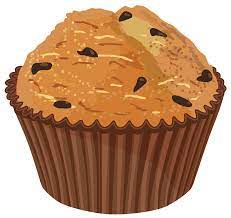 Cole Slaw Salat Dessert: SchoggimuffinDienstag22.06.2021	  Salat und RohkostMakkaroni (gluten)Lachsstreifen / Vegistreifen mit Zuchetti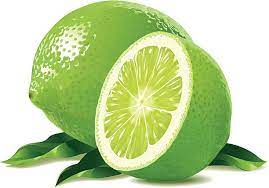 Limettensauce (laktose) Mittwoch23.06.2021Salat und Rohkost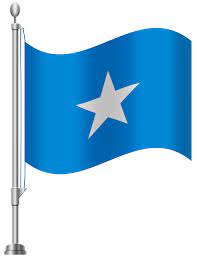  Somalische KücheDonnerstag24.06.2021Salat und RohkostReisPoulet- / Vegigeschnetzeltes griechischer Salat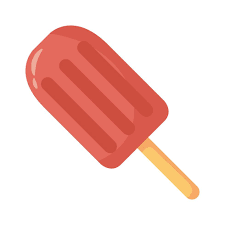 Dessert: Wasser - GlacèFreitag25.06.2021Salat und Rohkost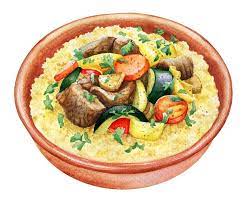 CousCous-Salat FalafelkugelKräuterquark-Dip (laktose)Tomaten-Mozzarella (laktose)